Уважаемые жители!25 декабря 2022 года стартовал  Всероссийский конкурс «Лучший зимний двор России», направленный на выявление лучших практик благоустройства городской среды среди граждан и юридических лиц Российской Федерации. Конкурс проводится в рамках реализации партийного проекта «Жители МКД» при содействии федеральных партийных проектов «Школа грамотного потребителя» и «Городская среда».Заявки принимаются на сайте https://life.er.ru/current-promotions/luchshiy-zimniy-dvor-rossiiТакже переход на сайт конкурса возможен по баннеру на сайте «Школа ЖКХ» (https://life.er.ru)раздел «Текущие акции»). В конкурсе могут принять участие, как собственники, так и наниматели помещений, члены совета многоквартирного дома, члены ТСЖ или представители управляющей организации.Обращаем внимание на срок подачи заявок – до 28 февраля 2023 года.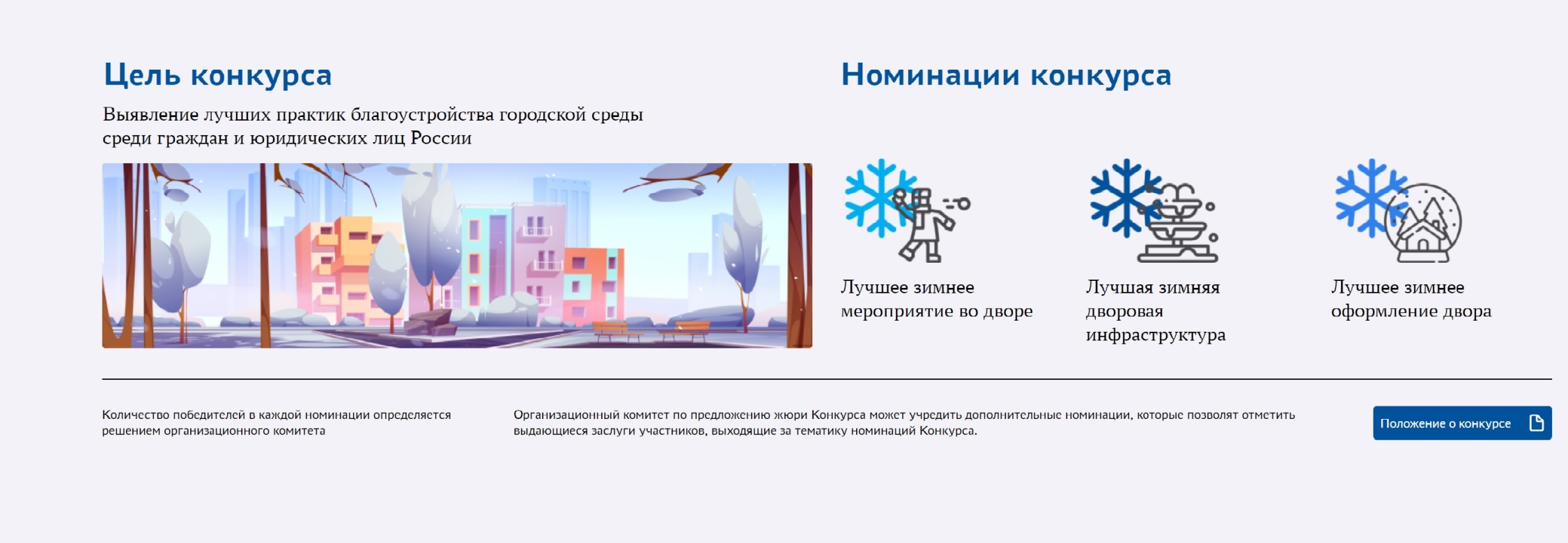 